DOTAZNÍKVážení,Olomoucký kraj se věnuje zjišťování potřeb pomoci a podpory osob s poruchou autistického spektra (dále jen „PAS“). Odbor sociálních věcí průběžně mapuje potřeby osob s PAS a rodin, jež pečují o osobu s tímto druhem zdravotního postižení. Budeme rádi, pokud i Vy nám poskytnete prostřednictvím tohoto dotazníku informace o Vašich potřebách.Cílem tohoto dotazníku je ověřit předpokládané počty osob s PAS a jejich specifické nároky při uspokojování potřeb; úskalí, která musí při sociálním začlenění do společnosti zvládnout, a to především v oblasti zdravotní, školské a sociální. Vámi definované potřeby a situace bude možno analyzovat a následně hledat vhodné cesty pro koordinaci podpory a pomoci mezi těmito systémy v rámci Olomouckého kraje. Věnujte, prosím, cca 20 minut svého času vyplnění dotazníku a pomozte nám zmapovat situaci dotýkající se Vašich potřeb a požadavků osob s PAS, které je třeba zabezpečit. Prosíme o vyplnění dotazníku pouze jedenkrát pro každou osobu s PAS.Pokud víte o nějaké další osobě s PAS, prosíme, informujte ji o tomto dotazníku, případně jí předejte na nás kontakt, který je uveden na konci dotazníku. Cílovou skupinou tohoto dotazníku jsou primárně osoby s PAS, které potřebují vyšší míru podpory a nemají dostatečné kompetence k jeho samostatnému vyplnění, za které bude dotazník vyplňovat zákonný zástupce, opatrovník či pečující osoba. V případě, že dotazník bude chtít vyplnit samostatně člověk, který nepotřebuje vyšší míru podpory, přivítáme i informace o jeho potřebách, v tom případě se ale předem omlouváme za strukturu kladených otázek a prosíme o shovívavost. Vyplněnou textovou podobu dotazníku, prosím, zašlete na adresu: Mgr. Hana Vykydalová, Krajský úřad Olomouckého kraje, Jeremenkova 40a, 779 00 Olomouc, nebo předejte v zalepené obálce na podatelnu tohoto úřadu (v záhlaví uveďte výše uvedené jméno a příjmení zaměstnance), nebo naskenujte a zašlete e-mailem na adresu: h.zatloukalova@olkraj.cz.Předem děkujeme za zodpovědění otázek. Pokud na některou otázku nebudete chtít odpovědět, ponechte ji nezodpovězenou. Oceníme odpovědi s doplňujícím textem k jednotlivým oblastem, které nám pomohou podrobněji zmapovat situaci. Dotazník je možno vyplnit i v anonymizované podobě, kdy vynecháte při vyplňování část, která identifikuje osobu (jméno a příjmení osoby s PAS, v části datum narození vložíte pouze rok narození osoby s PAS, nevyplníte kontakt na osobu, která dotazník vyplnila). Pokud nám budete chtít sdělit identifikační údaje o osobě s PAS, prosíme, o pečlivé studium níže uvedeného textu vztahujícího se ke zpracování osobních údajů. Všechny Vámi poskytnuté informace budou využity pouze pro plnění úkolů Krajského úřadu Olomouckého kraje a nebudou předávány dalším osobám.……………………………………………………………………………………………………………………….Informace o zpracování osobních údajůDotazníkem poskytnuté osobní údaje budou zpracovány v souladu s čl. 6 odst. 1 písm. e) nařízení Evropského parlamentu a Rady (EU) 2016/679 ze dne 27. dubna 2019 o ochraně fyzických osob v souvislosti se zpracováním osobních údajů a o volném pohybu těchto údajů a o zrušení směrnice 95/46/ES (obecné nařízení o ochraně osobních údajů). Podrobnější informace o zpracování osobních údajů Krajským úřadem Olomouckého kraje jsou k dispozici na webu Olomouckého kraje: https://www.olkraj.cz/gdpr-cl-4294.html.……………………………………………………………………………………………………………………....Identifikační údaje:Prosíme, o vyplnění identifikačních údajů vztahujících se k osobě s PAS, pokud nechcete vyplnit dotazník v anonymizované podobě (viz instrukce výše)Jméno a příjmení osoby s PAS:Datum narození:Kontakt na rodiče/opatrovníka/zákonného zástupce (jméno a příjmení, telefon, popřípadě e-mail):Stávající bydliště osoby s PAS (dostačující je uvedení obce/města):	Otázky související s diagnostikou PAS:Možnosti diagnostiky osob s PAS určují, kdy a jakým způsobem bude osobě s PAS zajištěna návazná péče.Kým byla osobě poprvé diagnostikována PAS? V kolika letech byla osobě PAS poprvé diagnóza stanovena? Byla osobě s PAS diagnóza stanovena na základě posouzení dvou odborníků? Pokud ano, uveďte v jakých odbornostech.Kdy a kým došlo k poslednímu znovu posouzení zdravotního stavu osoby s PAS?Jaký výsledek byl zjištěný při poslední diagnostice? (pozn. typ autismu, případně stupeň mentálního postižení, přidružená zdravotní postižení)Specifika osob s PAS:Osoba s PAS má svá specifika, která ovlivňují její potřeby a možnosti. Prosíme, o vyplnění pouze těch oblastí, ve kterých je osoba s PAS nějakým způsobem limitována (pozn. definování nedostatků v dovednostech a schopnostech, které se u osoby s PAS oproti běžné populaci jejího věku objevují)mobilitačasová a prostorová orientacekomunikacevztahy k blízkým i cizím osobámprojevy agrese či autoagrese (pozn. specifického chování osoby s PAS)stravováníoblékání a obouváníosobní hygienavýkon fyziologické potřebyspánekpéče o zdravíosobní aktivitypéče o domácnostNepojistné dávkové systémy:Pro účely tohoto dotazníku jsou k vyplnění stěžejní pouze určité nepojistné sociální dávky přiznávané příslušnou krajskou pobočkou Úřadu práce ČR, a to dávky pro osoby závislé na pomoci jiné fyzické osoby (příspěvek na péči) a dávky pro osoby se zdravotním postižením (příspěvek na mobilitu, příspěvek na zvláštní pomůcku).Pobírá osoba s PAS dávku pro osoby závislé na péči jiné fyzické osoby (pozn. příspěvek na péči)?  Pokud ano, jaký stupeň této dávky? Pobírá osoba s PAS dávku pro osoby se zdravotním postižením, a to příspěvek na mobilitu?Získala již osoba s PAS dávku pro osoby se zdravotním postižením, a to příspěvek na zvláštní pomůcku? Pokud ano, jaký/é druh/y příspěvků získala?Přizpůsobení prostoru, využití kompenzačních a zdravotních pomůcek:Osoba s PAS vykazuje specifika v dovednostech a schopnostech, které ji limitují v běžném životě. Ke zmírnění tohoto handicapu je možno upravit prostory a vybavení bytu, ve kterém se osoba s PAS pohybuje, případně využít odpovídající kompenzační pomůcky a zdravotnické prostředky. Níže, prosím, doplňte ty, které osoba s PAS běžně při každodenní činnosti využívá. Pokud bylo potřeba osobě s PAS přizpůsobit vybavení bytu, uveďte jak.Pokud osoba s PAS běžně využívá nějaké kompenzační pomůcky, uveďte jaké.Pokud osoba s PAS běžně využívá nějaké zdravotnické prostředky (např. inkontinenční pomůcky), uveďte jaké.Oblast školství, volnočasových aktivit:Pokud osoba s PAS plní povinnou školní docházku, zajímají nás případná specifika v této oblasti. Pokud již bylo ukončeno plnění povinné školní docházky, vyplňte prosím pouze otázky z oblasti volnočasových aktivit.Je osoba s PAS vzdělávána v běžné škole nebo ve škole speciální? Je osoba s PAS vzdělávána s využitím individuálního vzdělávacího plánu?Je osoba s PAS vzdělávána s podporou asistenta pedagoga?Jak často navštěvuje osoba s PAS speciálně-pedagogické centrum či pedagogicko-psychologickou poradnu? Jaká podpora je osobě s PAS a osobám jí blízkým ze strany těchto zařízení poskytována?Jak hodnotíte odbornost přístupu k osobě s PAS ve škole?Účastní se osoba s PAS pravidelně nějakých volnočasových aktivit? Potřebuje podporu při těchto aktivitách? Pokud ano, jakou.Kdo osobám s PAS zajišťuje podporu a pomoc ve volném čase?Oblast sociálních služeb:Osobě s PAS je prostřednictvím sociálních pracovníků zajištěno poradenství v rámci sociální práce, kdy jsou mapovány a hodnoceny systémy efektivity a sociální ochrany, a následně tak iniciovány procesy vzniku, rozšíření a zkvalitňování potřebných sociálních služeb v dané lokalitě v procesu komunitního plánování, případně další potřebné změny vedoucí ke spolupráci při kooperaci a koordinaci činností s dalšími institucemi řešícími sociální situace těchto osob.Využívá osoba s PAS sociálních služeb? Pokud ano, jakých a jak často? Jaká konkrétní míra podpory a pomoci je jí v současnosti ze strany sociálních služeb poskytována? Chybí vám v místě vašeho bydliště sociální služby, kterými byste zabezpečili potřeby osoby s PAS? Uveďte, jaké potřeby nejsou dostatečně uspokojeny a případně o jaký druh sociální služby byste měli zájem.Žádá osoba s PAS aktuálně o poskytování pobytové služby? Pokud ano, o jaký druh služby má zájem? (pozn. domovy pro osoby se zdravotním postižením, domovy se zvláštním režimem, chráněné bydlení)Využila by osoba s PAS pro zajištění svých potřeb nějakou z forem odlehčovacích služeb? Pokud ano, jakou byste volili formu (ambulantní/terénní/pobytovou) a jak často (na jak dlouho) byste služby využili? (pozn. odlehčovací služba umožňuje pečující fyzické osobě nezbytný odpočinek, jedná se o druh služby, který je zpoplatněn dle ceníku konkrétního poskytovatele služby)Oblast zdravotní péče:Osoba s PAS může vykazovat specifika při zajištění rozsahu a podmínek zdravotní péče.Je osoba s PAS spokojena se zajištěním základní zdravotní péče u svého praktického lékaře (případně praktického lékaře pro děti a dorost)? Pokud není spokojena se zabezpečením této péče, co vnímá jako nedostačující?Uveďte, jaké odborné lékaře pro zajištění specializované zdravotní péče osoba s PAS využívá? (např. stomatolog, neurolog, psychiatr, pedopsychiatr, psycholog, gynekolog) Pokud není spokojena se zabezpečením péče v některé z odborností lékařů, uveďte prosím, ve které a co vnímá jako nedostačující? Objevují se u osoby s PAS potíže s jednáním a chováním při případné hospitalizaci? Pokud ano, jaké.Pokud osoba s PAS využívá při zajištění péče o své zdraví nějaké speciální techniky či terapeutické postupy, uveďte jaké? (např. bazální stimulaci, metodu ABA, metodu O.T.A., Bobathovu terapii)Představy o nastavení podpory a pomoci osobě:Máte o problematice péče o osoby s PAS dostatek informací? Pokud ne, v jakých oblastech je z pohledu osoby s PAS zajištění informovanosti nedostačující?Máte představu o tom, která z výše zmiňovaných oblastí není dostatečně zabezpečena? (pozn. Oblast využití kompenzačních pomůcek a zdravotnických prostředků, oblast školství, oblast volnočasových aktivit, oblast zdravotní péče, oblast sociálních služeb.) Popište, co osoba s PAS v uvedených oblastech spatřuje za nedostačující?Byli byste ochotni se přestěhovat do jiného místa (bydliště), pokud by tam byly zajištěny odpovídající sociální služby?Využili byste v případě možnosti svépomocné rodičovské skupiny, případně jaká témata by vás v rámci programu těchto skupin zajímala?Další důležité informace, které chcete sdělit:Vyplněno dne ……………….Kontakty na pověřené osoby:Mgr. Zbyněk Vočka		tel.: 585 508 217	e-mail: zbynek.vocka@olkraj.czMgr. Hana Zatloukalová		tel.: 585 508 677	e-mail: h.zatloukalova@olkraj.cz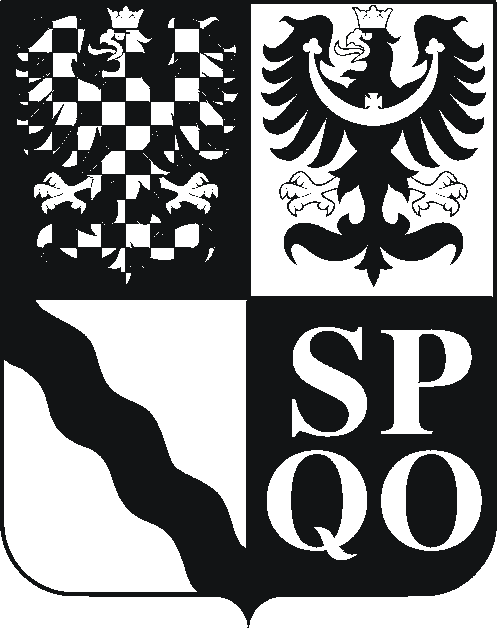 OLOMOUCKÝ KRAJKrajský úřad Olomouckého krajeOdbor sociálních věcíMgr. Irena Sonntagová – vedoucí odboruJeremenkova 40a779 00 Olomouc